Муниципальное образование «Зональненское сельское поселение»Администрация Зональненского сельского поселенияП О С Т А Н О В Л Е Н И Е« 19 » мая 2023 г.                                                                                                                   № 142О сносе зеленых насаждений натерритории МО «Зональненскоесельское поселение»Рассмотрев заявление от 02.05.2023 вх.№01-25-525 ОГКУ «Управление автомобильных дорог Томской области», руководствуясь Федеральным Законом от 06.10.2003 № 131-ФЗ «Об общих принципах организации местного самоуправления», Уставом муниципального образования «Зональненское сельское поселение» Томского района Томской области, постановлением Администрации Зональненского сельского поселения №30/1 от 01.03.2021г. (с изм. от 06.07.2021г) «Об утверждении Административного регламента предоставления муниципальной услуги «Выдача разрешения на подрезку, вырубку (снос), посадку зеленых насаждений на территории муниципального образования «Зональненское сельское поселение, в целях реализации проекта «Строительство автомобильной дороги Малое транспортное кольцо г.Томска на участке км 0 – км 5», разработанного на основании документации по планировке и межеванию территории, утвержденной Департаментом Архитектуры и строительства Томской области от 08.04.2021 №90 «Об утверждении документации по планировке территории» и имеющего положительное заключение государственной экспертизы от 05.07.2021 №70-1-1-3-035967-2021,ПОСТАНОВЛЯЮ:1. Разрешить ОГКУ «Управление автомобильных дорог Томской области» произвести снос зеленых насаждений в количестве 2466 штук, видовой состав – осина (930 штук), береза (1536 штук), на отведенной территории согласно документации по планировке и межеванию территории, утвержденной Департаментом Архитектуры и строительства Томской области от 08.04.2021 №90 «Об утверждении документации по планировке территории».2. Согласно соглашению о взаимных обязательствах от 04.05.2023 №2 в установленные сроки произвести компенсационное озеленение.3. По окончании работ по сносу зеленых насаждений осуществить уборку соответствующей территории от частей вырубленных (снесенных) зеленых насаждений и их утилизацию.4. Опубликовать настоящее постановление на официальном сайте муниципального образования «Зональненское сельское поселение» (http://admzsp.ru).Глава поселения(Глава Администрации)                                                                                               Е.А.КоноваловаИсполнительИ.В.Штакинаzemlya@admzsp.ru922-145 В дело 01-03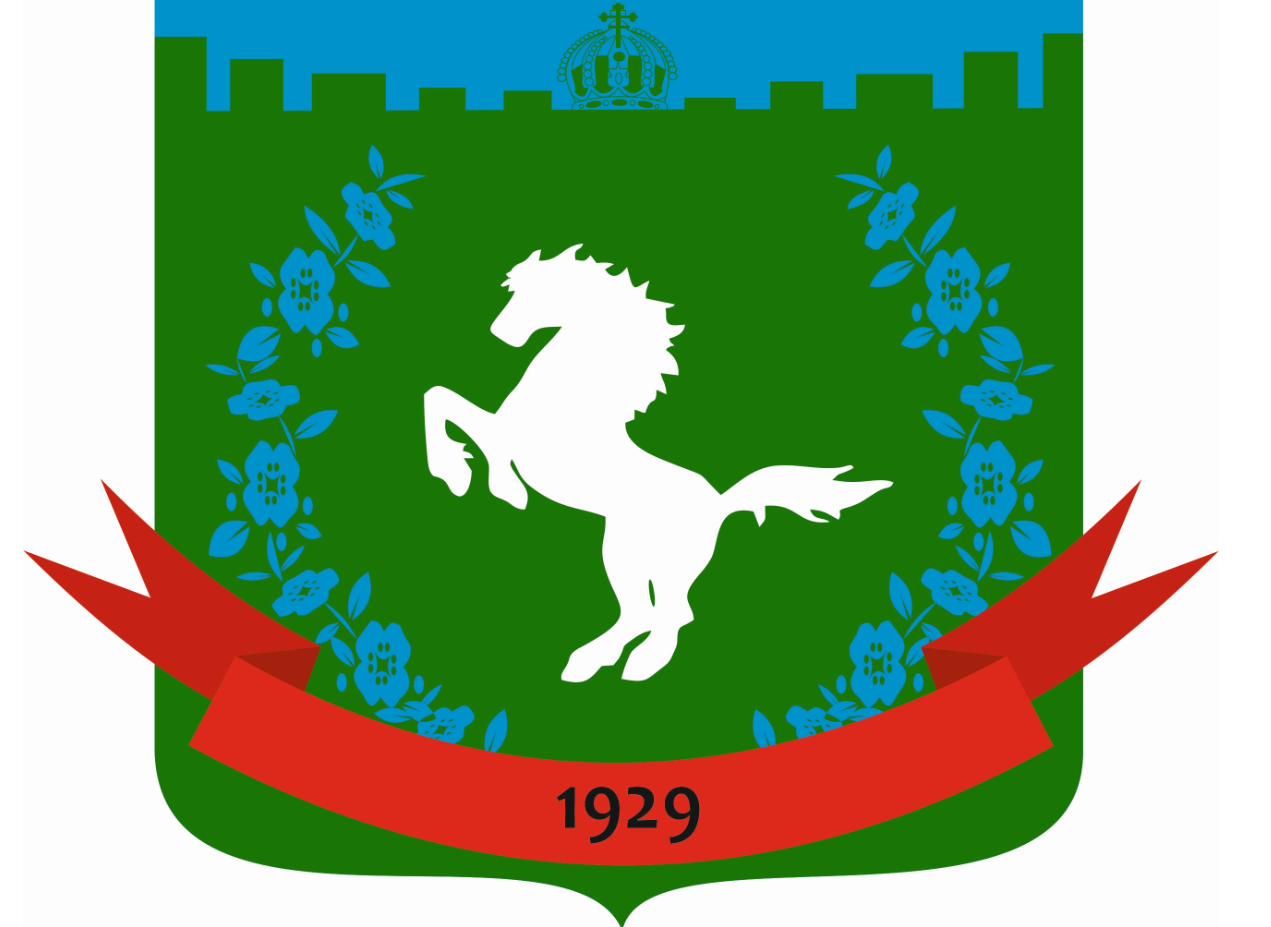 